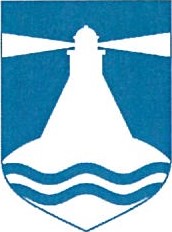 Hergo Tasujavallavanem							Annika Grauberg								vallasekretärKTÜ Kakri on 16.02.2022 esitanud taotluse talle kuuluval kinnistul asuvale sadamale kohanime määramiseks. Sadama nimeks soovib taotleja Kakri kalasadam.Hiiumaa Vallavalitsuse korraldusega määratakse Suuresadama külas Kakri katastriüksusel asuva sadama kohanimeks Kakri kalasadam.  Kohanimeseaduse § 4 lg 1 punkti 5 kohaselt on sadam kohanime kohustusega objekt. Sama seaduse § 5 lg 1 punkt 3 nimetab kohanimemäärajaks kohaliku omavalitsuse üksuse ja lõikest 4 tuleneb, et ühe omavalitsusüksuse territooriumile jäävale nimeobjektile määrab kohanime kohaliku omavalitsuse üksus.AsendiplaanSuuresadama küla Kakri kalasadam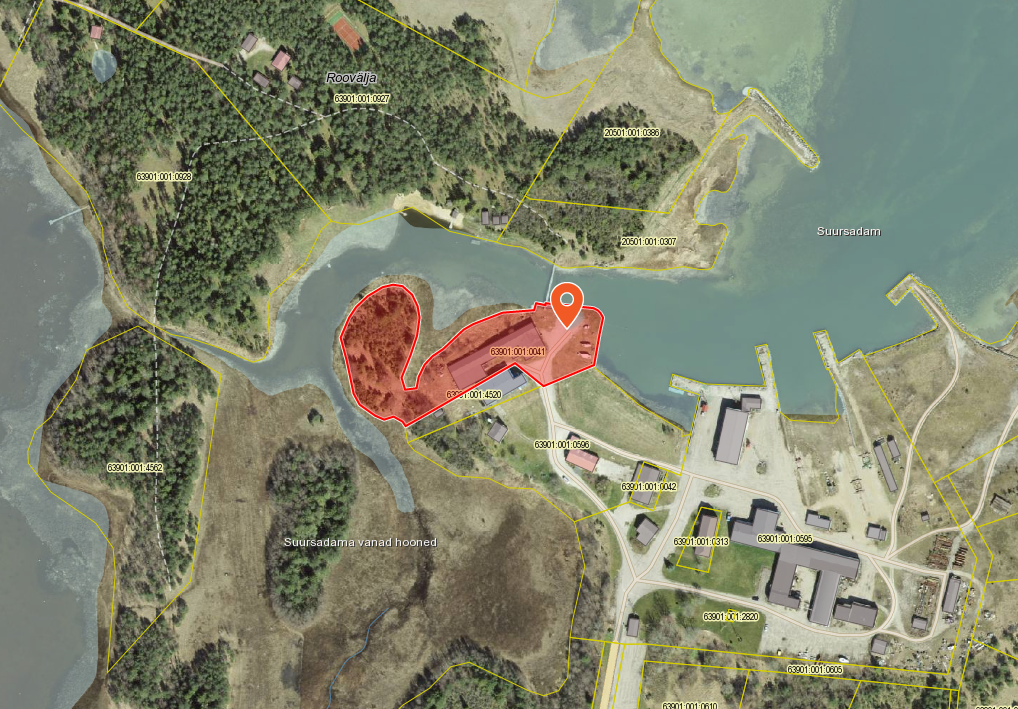    Kakri kalasadama asukoht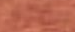 HIIUMAA VALLAVALITSUSKORRALDUSKärdla nr Sadama kohanime määramineKohanimeseaduse § 4 lg 1 punkti 5, § 5 lg 1 punkti 3 ja lõike 4, § 6 lõigete 1 ja 2 ,Vabariigi Valitsuse 08.10.2015 määruse nr 103 Aadressandmete süsteemi“ § 6 lg 1 punkti 5, Hiiumaa Vallavolikogu 19.04.2018 otsuse nr 56 „Maavaldkonna küsimuste lahendamise volitus“ ja KTÜ Kakri 16.02.2022 esitatud taotluse aluselKohanimeseaduse § 4 lg 1 punkti 5, § 5 lg 1 punkti 3 ja lõike 4, § 6 lõigete 1 ja 2 ,Vabariigi Valitsuse 08.10.2015 määruse nr 103 Aadressandmete süsteemi“ § 6 lg 1 punkti 5, Hiiumaa Vallavolikogu 19.04.2018 otsuse nr 56 „Maavaldkonna küsimuste lahendamise volitus“ ja KTÜ Kakri 16.02.2022 esitatud taotluse aluselMäärata Pühalepa vallas Suuresadama külas Kakri katastriüksusel (katastritunnus 63901:001:0041) asuva sadama nimeks Kakri kalasadam (lisa).Korraldus jõustub teatavakstegemisest.Korralduse peale on õigus esitada vaie Hiiumaa Vallavalitsusele haldusmenetluse seaduses sätestatud korras 30 päeva jooksul arvates päevast, millal isik korraldusest teada sai või oleks pidanud teada saama või kaebus Tallinna Halduskohtule halduskohtumenetluse seadustikus sätestatud korras 30 päeva jooksul korralduse teatavaks tegemisest alates.Määrata Pühalepa vallas Suuresadama külas Kakri katastriüksusel (katastritunnus 63901:001:0041) asuva sadama nimeks Kakri kalasadam (lisa).Korraldus jõustub teatavakstegemisest.Korralduse peale on õigus esitada vaie Hiiumaa Vallavalitsusele haldusmenetluse seaduses sätestatud korras 30 päeva jooksul arvates päevast, millal isik korraldusest teada sai või oleks pidanud teada saama või kaebus Tallinna Halduskohtule halduskohtumenetluse seadustikus sätestatud korras 30 päeva jooksul korralduse teatavaks tegemisest alates.Seletuskiri Hiiumaa Vallavalitsuse korralduse „Sadama kohanime määramine“ juurdeHiiumaa Vallavalitsuse [kuupäev]korralduse nr [nr]Lisa